О внесении изменений в Указ Президента Приднестровской Молдавской Республики от 20 февраля 2017 года № 133«Об утверждении Положения, структуры и штатной численности Государственной службы управления документацией и архивами Приднестровской Молдавской Республики»В соответствии со статьей 65 Конституции Приднестровской Молдавской Республики, Законом Приднестровской Молдавской Республики от 16 января 2009 года № 651-З-IV «Об архивном деле Приднестровской Молдавской Республики» (САЗ 09-3) в действующей редакции, в целях совершенствования организации деятельности Государственной службы управления документацией и архивами Приднестровской Молдавской Республики и обеспечения сохранности документов Архивного фонда Приднестровской Молдавской Республики, п о с т а н о в л я ю:1. Внести в Указ Президента Приднестровской Молдавской Республики 
от 20 февраля 2017 года № 133 «Об утверждении Положения, структуры 
и штатной численности Государственной службы управления документацией 
и архивами Приднестровской Молдавской Республики» (САЗ 17-9) 
с изменениями и дополнением, внесенными указами Президента Приднестровской Молдавской Республики от 31 октября 2018 года № 413 
(САЗ 18-44), от 22 мая 2019 года № 167 (САЗ 19-19), следующие изменения:а) пункт 17 раздела 5 Приложения № 1 к Указу изложить в следующей редакции:«17. Служба входит в систему органов архивной отрасли Приднестровской Молдавской Республики, определенную Законом Приднестровской Молдавской Республики «Об архивном деле Приднестровской Молдавской Республики». В ведении Службы находится Государственное учреждение «Архивы Приднестровья».В процессе осуществления своей деятельности Служба обеспечивает 
и координирует деятельность территориальных органов управления документацией и архивами с входящими в их состав государственными архивами городов и районов Приднестровской Молдавской Республики 
и межведомственными архивами по личному составу городов и районов Приднестровской Молдавской Республики, а также межведомственных архивов по личному составу государственных администраций сел и поселков Приднестровской Молдавской Республики»;б) Приложение № 2 к Указу изложить в новой редакции согласно Приложению № 1 к настоящему Указу; в) Приложение № 3* к Указу изложить в новой редакции согласно 
Приложению № 2* к настоящему Указу.2. Настоящий Указ вступает в силу с 1 января 2022 года.* – не для печати.ПРЕЗИДЕНТ                                                                                                В.КРАСНОСЕЛЬСКИЙ     г. Тирасполь  29 ноября 2021 г.        № 408ПРИЛОЖЕНИЕ № 1к Указу ПрезидентаПриднестровской МолдавскойРеспубликиот 29 ноября 2021 года № 408«ПРИЛОЖЕНИЕ № 2к Указу ПрезидентаПриднестровской Молдавской Республикиот 20 февраля 2017 года № 133СТРУКТУРАГосударственной службы управления документацией и архивами Приднестровской Молдавской Республики1. Аппарат Государственной службы управления документацией и архивами Приднестровской Молдавской Республики1. Руководство.2. Управление государственной политики и организационно-правовой работы (основное):а) отдел организационно-правовой и контрольно-надзорной деятельности;б) отдел экономической политики и анализа. 3. Управление документацией и формирования Архивного фонда Приднестровской Молдавской Республики (основное):а) отдел управления документацией и мониторинга;б) отдел государственного учета и комплектования Архивного фонда Приднестровской Молдавской Республики. 4. Управление информатизации архивного дела – Центральный государственный архив аудиовизуальной и электронной документации Приднестровской Молдавской Республики (основное).5. Управление обеспечения сохранности и использования документов Архивного фонда Приднестровской Молдавской Республики – Центральный государственный архив Приднестровской Молдавской Республики (основное).6. Административно-хозяйственная служба.2. Государственные учреждения, подведомственные Государственной службе управления документацией и архивами Приднестровской Молдавской Республики1. Государственное учреждение «Архивы Приднестровья».РЕПУБЛИКА МОЛДОВЕНЯСКЭНИСТРЯНЭ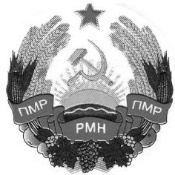 ПРИДНІСТРОВСЬКА МОЛДАВСЬКА. РЕСПУБЛІКА..ПРИДНЕСТРОВСКАЯ МОЛДАВСКАЯ.РЕСПУБЛИКА..ПРИДНЕСТРОВСКАЯ МОЛДАВСКАЯ.РЕСПУБЛИКА..ПРИДНЕСТРОВСКАЯ МОЛДАВСКАЯ.РЕСПУБЛИКА.===============================================================================.ПРЕЗИДЕНТ.УКАЗ.===============================================================================.ПРЕЗИДЕНТ.УКАЗ.===============================================================================.ПРЕЗИДЕНТ.УКАЗ.